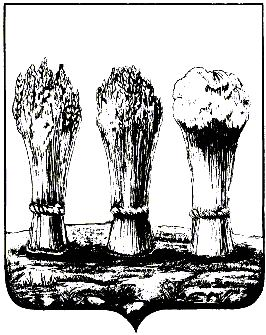 АДМИНИСТРАЦИЯ ЛЕНИНСКОГО РАЙОНА ГОРОДА ПЕНЗЫПРИКАЗот 20.02.2018 № 55О внесении изменений в приказ администрации Ленинского района города Пензы от 11.03.2016 № 96 «Об утверждении Положения об эвакуационной комиссии администрации Ленинского района города Пензы»Руководствуясь Положением об администрации Ленинского района города Пензы, утвержденным постановлением главы администрации г.Пензы от 27.10.2006 № 1266, П Р И К А З Ы В А Ю :1. Внести в приказ администрации Ленинского района города Пензы от  11.03.2016 № 96 «Об утверждении Положения об эвакуационной комиссии администрации Ленинского района города Пензы» (далее – приказ) следующие изменения:1.1. Пункт 5 приказа изложить в следующей редакции:«5. Настоящий приказ опубликовать в муниципальной газете «Пенза» и разместить на интернет - странице администрации Ленинского района города Пензы официального сайта администрации города Пензы в информационно-телекоммуникационной сети «Интернет».».1.2. Дополнить приказ пунктом 6 следующего содержания:«6. Контроль за выполнением настоящего приказа возложить на заместителя главы администрации Ленинского района города Пензы по организации деятельности администрации района.».2. Внести изменения в состав эвакуационной комиссии, утвержденный приказом администрации Ленинского района города Пензы от 11.03.2016 №96, приложение № 2) изложив его в новой редакции согласно приложению к настоящему приказу.3. Настоящий приказ опубликовать в муниципальной газете «Пенза» и разместить на интернет - странице администрации Ленинского района города Пензы официального сайта администрации города Пензы в информационно-телекоммуникационной сети «Интернет».4. Контроль за выполнением настоящего приказа возложить на заместителя главы администрации Ленинского района города Пензы по организации деятельности администрации района.Приложениек приказу администрацииЛенинского района города Пензыот  20.02.2018 № 55«Приложение №2к приказу администрацииЛенинского района города Пензыот 11.03.2016 № 96Состав эвакуационной комиссии администрации Ленинского района города ПензыГлава администрации         Н.Б. МосквитинаМаксимовАлександр Александрович-заместитель главы администрации Ленинского района города Пензы (председатель Комиссии);МоргуновСергей Александрович-главный специалист-юрисконсульт администрации Ленинского района города Пензы (заместитель председателя Комиссии);КуприяноваЕлена Олеговна-главный специалист - ответственный секретарь комиссии по делам несовершеннолетних и защите их прав Ленинского района города Пензы (член Комиссии);СтрелкинаНаталья Алексеевна-ведущий специалист – секретарь административной комиссии администрации Ленинского района города Пензы (член Комиссии);ШешинАлексей Александрович-главный специалист  отдела благоустройства территорий администрации Ленинского района города Пензы (член Комиссии)»